Задание 1. По какому правилу записаны числа. Впиши пропущенное число.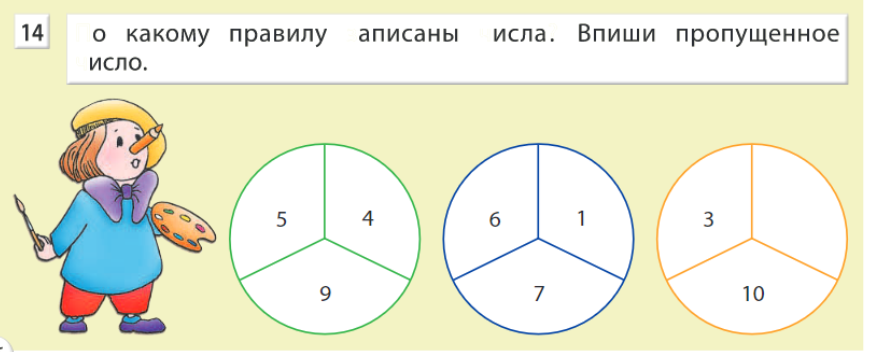 Ответ: 								Задание 2. Расшифруй мамину записку.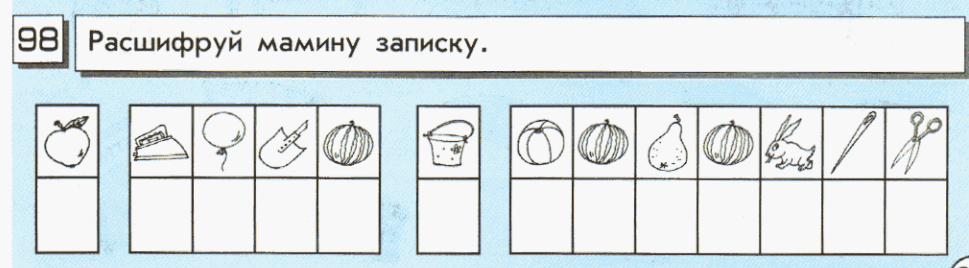 Ответ: 													Задание 3. Что написано в зашифрованной записке?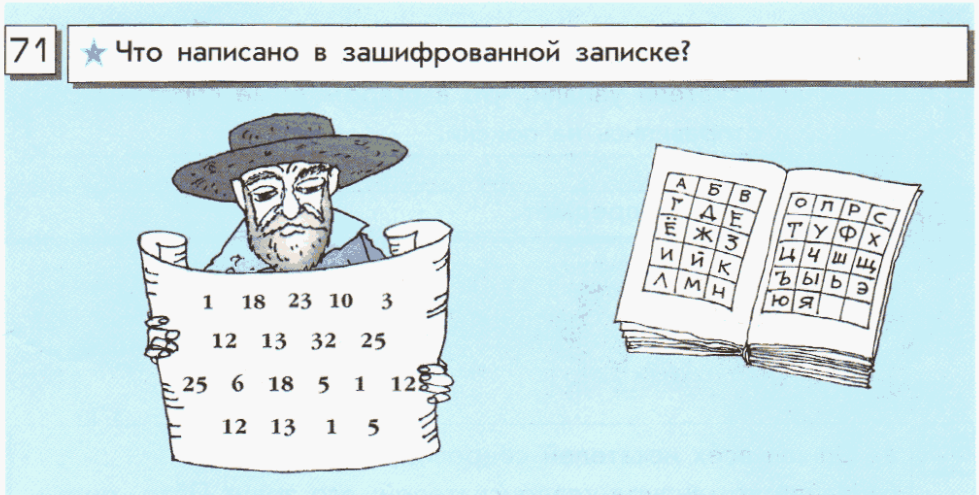 Ответ: 													Задание 4. Пин решил из жёлудя построить дом. Соедини предметы в правильном порядке и напиши этот порядок.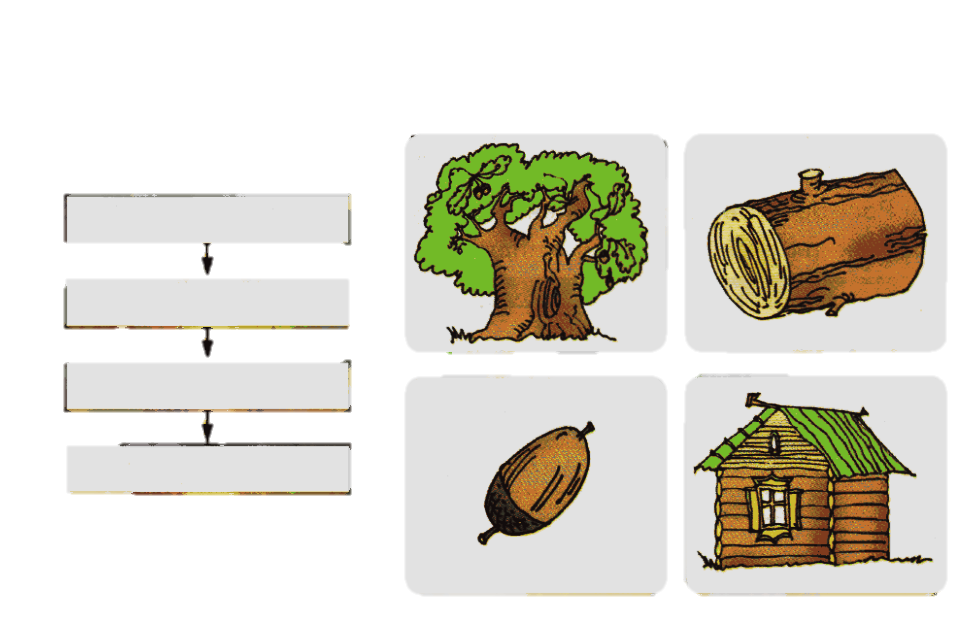 Ответ: 													Задание 5. Совунья пригласила друзей на чай. Крош пришёл раньше Нюши, Ёжик позже Нюши, Лосяш раньше Кроша, а Пин позже Ёжика. Запиши имена входивших по порядку.Ответ: 													Задание 6. Напиши промежуточные результаты. Назови действия.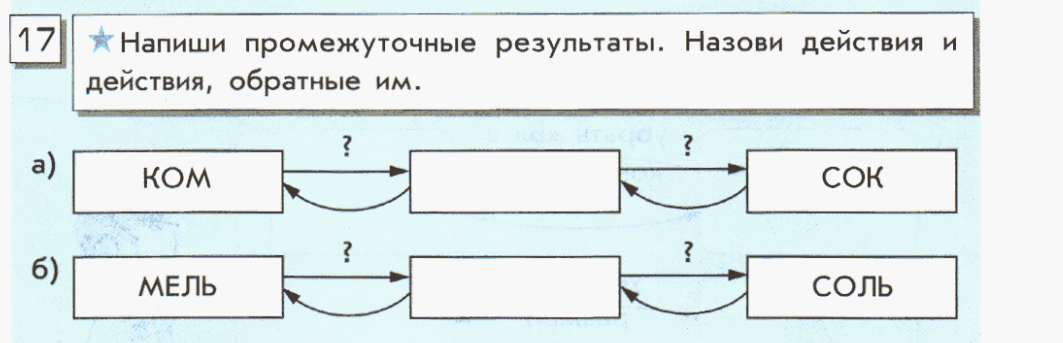 Промежуточный результат алгоритма а): 							Действия для алгоритма а): 																							Промежуточный результат алгоритма б): 							Действия для алгоритма б): 																							Задание 7. Расшифруй слова и прочитай пословицу.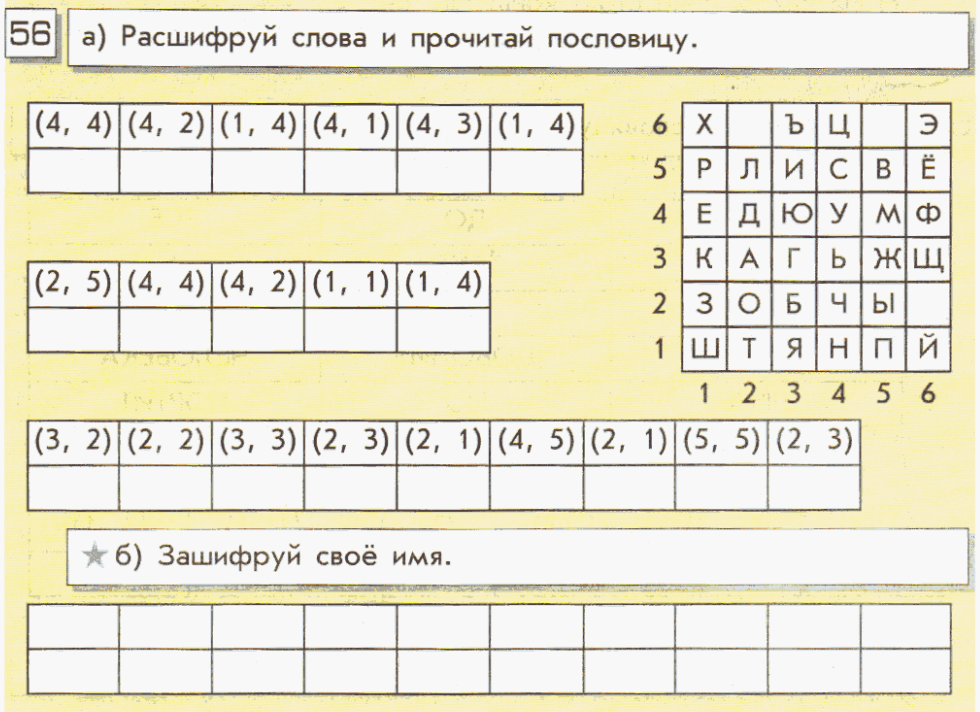 Ответ: 													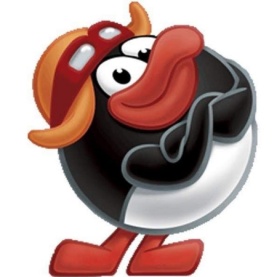 Олимпиада для учащихся начальных классов «Турнир Смешариков» Муниципальный этап. 2022-2023 г.  Информатика. 2 класс.Фамилия, имя__________________________________________Школа__________________________________Максимальное количество баллов – Желаем удачи!